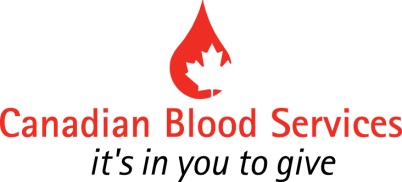 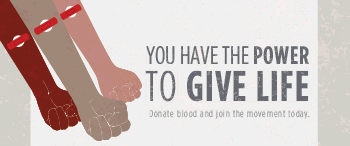 Social Media for Third Parties & DR UseHoliday  -  November 16 to December 31, 2015FacebookWrap It Up Red this holiday season and Give Life.  To a hospital patient there is no better gift. www.blood.ca/wrapitupredYou can give the perfect thing to make someone’s holidays unforgettable. Give Life by donating blood. www.blood.ca/wrapitupredThis holiday it’s not about what you get, it’s what you Give. Start a holiday tradition of Giving Life and become a blood donor. www.blood.ca/wrapitupred  You’ll be filling your house with family and friends, please also fill an appointment to Give Life.  Book an appointment at blood.ca today or download the GiveBlood app. www.blood.ca/wrapitupred Twitter#WrapItUpRed this holiday season and #GiveLife.  To a hospital patient there is no better gift. @itsinyoutogiveYou can give the perfect thing to make someone’s holidays unforgettable. #GiveLife by donating #blood. @itsinyoutogiveMake this holiday about Giving. Start a holiday tradition of Giving Life. Become a #blood donor. https://blood.caAfter filling your house with family and friends, also fill an appointment to #GiveLife.  www.blood.ca/wrapitupred Blood  - 2015/16FacebookDonating blood helps ensure an adequate supply for Canadian hospital patients. Please make time to give life https://blood.ca Book an appointment on the GiveBlood app.  You have the power to give life by donating  blood.iOS: http://ow.ly/LVI9xAndroid: http://ow.ly/LVIbl Blood donations play an important role in cancer treatment. Help a child fight cancer by giving life. Donate blood. https://blood.ca/power It can take as many as 8 donors a week to help a patient with leukemia. You have the power to give life.  Visit https://blood.ca/power Not sure if you’re eligible to donate blood? Check out our eligibility quiz to learn more, and while you’re there, book your next appointment.  https://www.blood.ca/en/eligibility-quiz You have the power to give life. Join the movement and donate blood today. Visit https://blood.ca/power 1,800 new donors are needed every week to help patients receive the blood they need.  Start donating blood and give life today.  Visit https://blood.ca/power Twitter Donating #blood helps Canadian hospital patients. Please book an appointment to give life at https://blood.ca @itsinyoutogiveBook an appointment to give life by donating #blood. Book on the #GiveBlood app. @itsinyoutogive Blood donations play an important role in cancer treatment. Help patients fight #cancer by donating blood.  @itsinyoutogiveIt can take as many as 8 donors a week to help a patient with #leukemia. You have the power to give life. @itsinyoutogiveYou have the power to #GiveLife. Join the movement and donate blood today. Visit https://blood.ca #GiveBlood @itsinyoutogive1,800 new donors are needed weekly to help patients.  Start donating blood,  GiveLife today. #GiveBlood Visit www.blood.ca/itsinmeStem Cells (including Cord) - 2015/16FacebookYou have the power to give life. Join the movement and register to donate stem cells today. Visit http://bit.ly/1N8kXQoDid you know you could give life?  Someone might be waiting for you. Register to donate stem cells. Visit http://bit.ly/1N8kXQoAre you 17 to 35 years old? Patients are looking for you. Register to donate stem cells. Visit http://bit.ly/1N8kXQoDoes it hurt? Do I have to have surgery? Get the truth about donating stem cells. Visit http://bit.ly/1N8kXQoYou have the power to give life. Join the movement by committing to donating cord blood. Learn more http://bit.ly/1B16YFoGive another parent the chance to sing lullabies. Give life by donating your baby's cord blood. http://bit.ly/1B16YFoTwitterDid you know you could give life?  Register to donate #stemcells: http://bit.ly/1N8kXQo @itsinyoutogiveYou have the power to give life. Donate your baby's #cordblood in #Ottawa #Edmonton #Brampton #Vancouver http://bit.ly/1B16YFo @itsinyoutogive Does it hurt? Do I have to have surgery? Get the truth about donating #stemcells. https://www.blood.ca/en/stem-cells @itsinyoutogiveAre you 17-35? Patients are looking for you. Register to donate #stemcells: http://bit.ly/1N8kXQo @itsinyoutogiveOrgan, Eye & Tissue Donation - 2015/16FacebookRegistering to be an organ donor is one of the best things you can do. Give life by donating organs, eyes & tissues. Lean more: http://bit.ly/1gpgOMN You have the power to give life. Join the movement and plan to donate organs, eyes and tissues. Learn more: http://bit.ly/1gpgOMNWhen you become an organ donor, you not only give life to a recipient but also transform the lives of the people around them. http://bit.ly/1gpgOMNThousands of Canadians are waiting for an organ, eye or tissue transplant. Give life to others today. Learn more:  http://bit.ly/1gpgOMNMobile App - 2015/16Twitter:Download the #GiveBlood app for #iphone on the #Apple #appstore: http://ow.ly/LVI9xDownload the #GiveBlood app for #Android devices on #GooglePlay: http://ow.ly/LVIblFacebook:iPhone or Android? Don’t worry, we’ve got you covered, download the GiveBlood App today!iOS: http://ow.ly/LVI9x  Android: http://ow.ly/LVIbl  Instagram Promotion (for Facebook and Twitter):FacebookFollow Canadian Blood Services on Instagram & share photos of your donation experience! Don’t forget to tag #itsinyoutogive. https://instagram.com/itsinyoutogiveHey, are you on Instagram? Awesome! So is Canadian Blood Services. Follow them at https://instagram.com/itsinyoutogive #itsinyoutogive #GiveBloodTwitterAre you on Instagram? Canadian Blood Services is too! Check them out and follow at Follow Canadian Blood Services on Twitter? Why not follow them on Instagram too?  #itsinyoutogiveAre you on Instagram? Follow Canadian Blood Services at https://instagram.com/itsinyoutogive #itsinyoutogiveWhere To Find UsFind Canadian Blood Services on Facebook, Twitter or Instagram, tell them about your experience, share your pics. They would love to hear from you! /itsinyoutogive     	 @itsinyoutogive 	@itsinyoutogive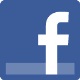 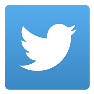 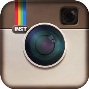 